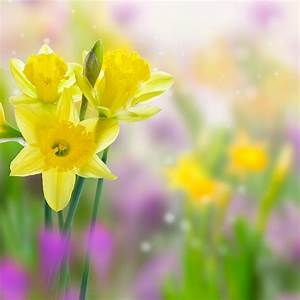 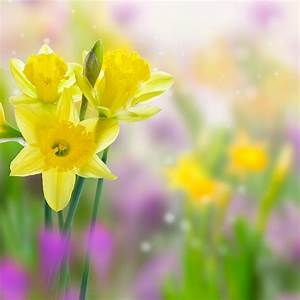 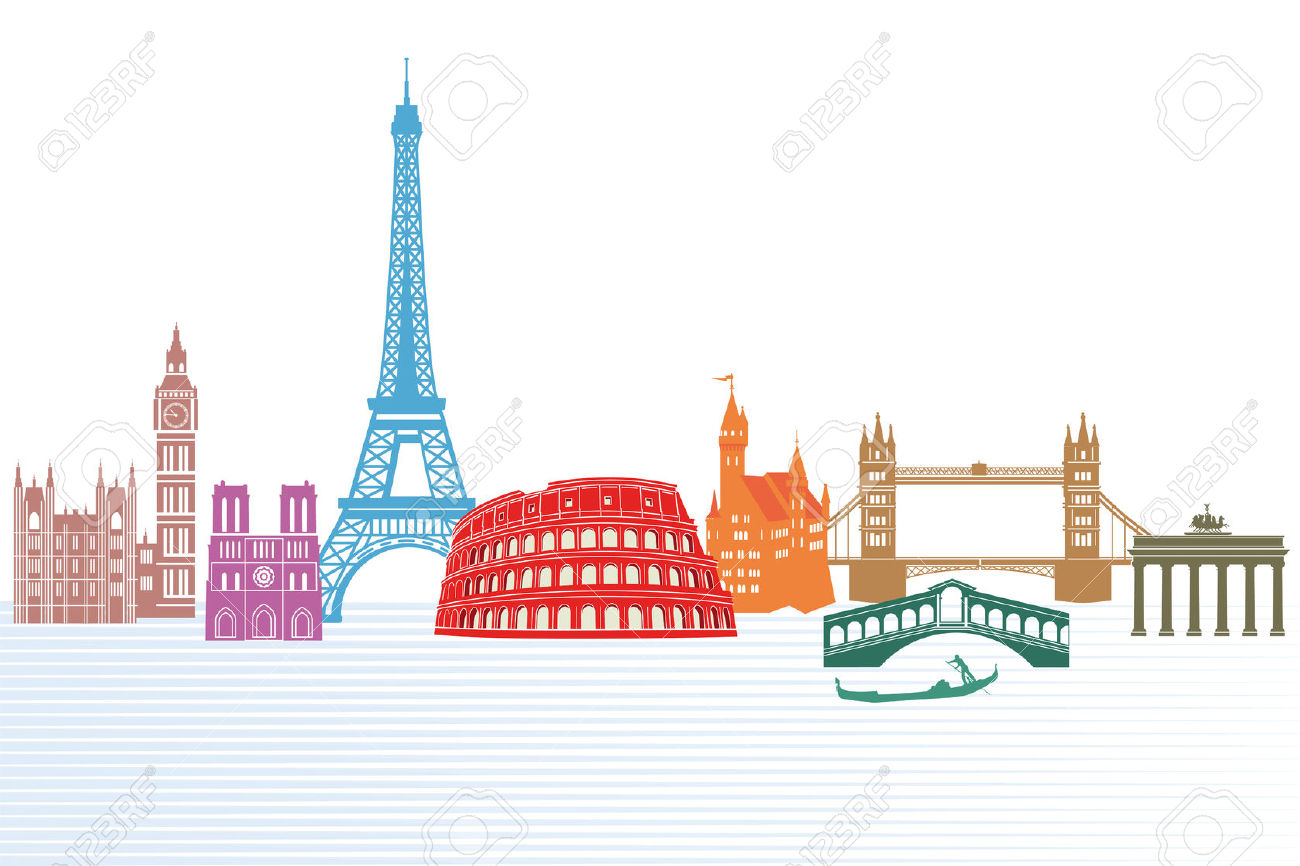 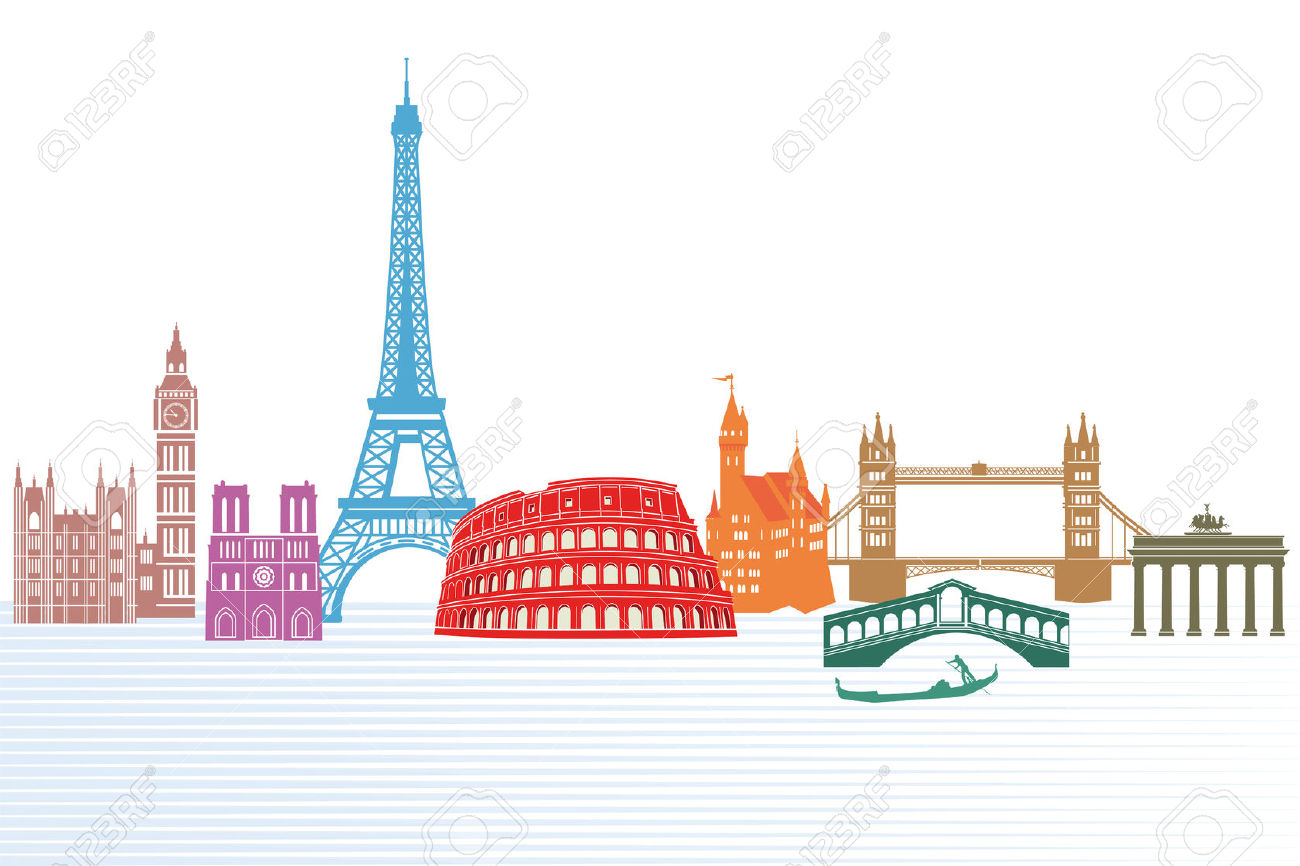 How Do I Request Home or Environmental Accessibility Modifications?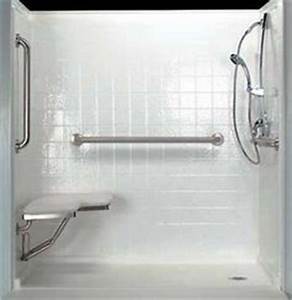 These modifications are one-time expenses allowable up to $15,000 per client over a 3 year period.  The purpose of the modification must be to maintain or increase independence and to prevent institutionalization.  Examples of what may be covered:  grab barswidening of doorsbathroom modificationsramps  The goal must be included on the toolkit and state which unmet need(s) this will address.  This dollar amount is outside of the client’s total budget and not to be included in the monthly Universal Plan of Care.Community Options nurse, Maria Dexter, approves all PCA waiver/CFC and CHCPE.  Paul Ford approves all MFP and CFC home modifications.  DSS may request PT/OT evaluations prior to the home modification. Contractor quotes must be submitted and itemized.  The provider will absolutely not be paid an amount in excess of $15,000.  Allied must credential approved contractors.  Contractors do not get paid until the work is completed and have submitted the invoice to Allied after the work is completed.  Allied will pay the provider directly.   Clients should complete a satisfaction survey when the work is finished.   March Madness – Critical Incident Scores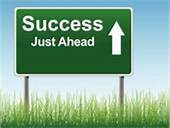 The score that must be achieved is an overall average of 86% or higher of critical incidents being reported within two business days for all Access Agencies combinedBelow are the results for January and February for the six Access Agency offices and overall, scores have been rising. With sustained effort and concentration, all of our players can score that winning goal.Questions?  	Comments?Email:  sheila.nolte@ct.gov or call 860-424-4806